Vývojové prostredia programovacích jazykov (C++, Delphi, Visual Basic, Java) Programy na vytváranie softvéru.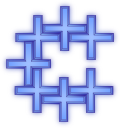 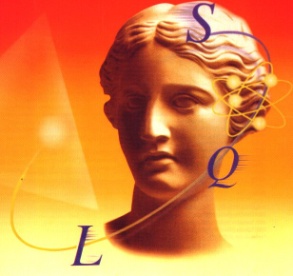 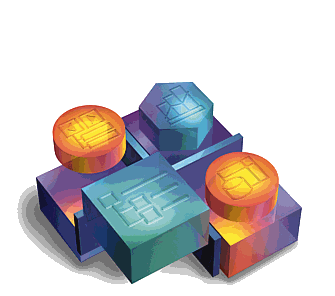 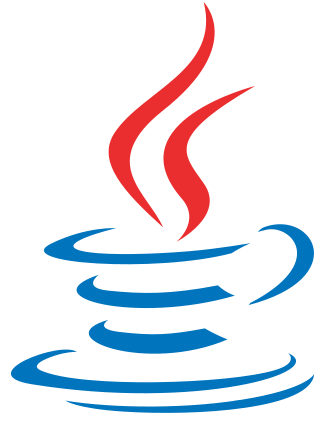 